с изменениями от 28.09.2018 № 555,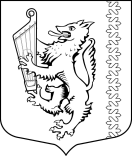  от 21.10.2019 № 650,от 07.07.2021 № 389АДМИНИСТРАЦИЯ МУНИЦИПАЛЬНОГО ОБРАЗОВАНИЯ«РОЩИНСКОЕ ГОРОДСКОЕ ПОСЕЛЕНИЕ»ВЫБОРГСКОГО РАЙОНА ЛЕНИНГРАДСКОЙ ОБЛАСТИП О С Т А Н О В Л Е Н И Еот 06 мая 2014 г. 								                     № 105Об утверждении Порядка увольнениямуниципальных служащих администрацииМО «Рощинское городское поселение»в связи с утратой доверияВ целях исполнения требований  Федерального закона от 25 декабря 2008 года N 273-ФЗ "О противодействии коррупции", Федерального закона от 2 марта 2007 года № 25-ФЗ «О муниципальной службе в Российской Федерации», администрация МО «Рощинское городское поселение» постановляет.1.Утвердить Порядок увольнения муниципальных служащих администрации МО «Рощинское городское поселение» в связи с утратой доверия, согласно приложению.2. Опубликовать настоящее постановление в газете «Выборг» и разместить на официальном сайте МО «Рощинское городское поселение».3. Контроль за исполнением постановления возложить на заместителя главы администрации МО «Рощинское городское поселение» Зазову О.К.Глава администрации						                В.Г. СавиновПриложениек постановлению администрацииМО «Рощинское городское поселение»№ 105 от 06.05.2014 г.ПОРЯДОКУВОЛЬНЕНИЯ МУНИЦИПАЛЬНЫХ СЛУЖАЩИХ  АДМИНИСТРАЦИИ МО «РОЩИНСКОЕ  ГОРОДСКОЕ ПОСЕЛЕНИЕ» В СВЯЗИ С УТРАТОЙ ДОВЕРИЯ1. Согласно части 2 статьи  27.1. Федерального закона от 2 марта 2007 года N 25-ФЗ «О муниципальной службе в Российской Федерации», статьи 13.1. Федерального закона  от 25.12.2008 N 273-ФЗ  "О противодействии коррупции" предусмотрена возможность увольнения муниципальных служащих в связи с утратой доверия.2. Муниципальный служащий подлежит увольнению в связи с утратой доверия в случаях:1) непринятия  мер по предотвращению и (или) урегулированию конфликта интересов, стороной которого он является;2) непредставление муниципальным служащим сведений о своих доходах, расходах, об имуществе и обязательствах имущественного характера, а также о доходах, расходах, об имуществе и обязательствах имущественного характера своих супруги (супруга) и несовершеннолетних детей в случае, если представление таких сведений обязательно, либо представление заведомо недостоверных или неполных сведений, если иное не установлено федеральными законами.3) участия  на платной основе в деятельности органа управления коммерческой организации, за исключением случаев, установленных федеральным законом;4) осуществления предпринимательской деятельности;5) вхождения  в состав органов управления, попечительских или наблюдательных советов, иных органов иностранных некоммерческих неправительственных организаций и действующих на территории Российской Федерации их структурных подразделений, если иное не предусмотрено международным договором Российской Федерации или законодательством Российской Федерации.6) непринятия муниципальным служащим, являющимся представителем нанимателя, которому стало известно о возникновении у подчиненного ему муниципального служащего личной заинтересованности, которая приводит или может привести к конфликту интересов, мер по предотвращению или урегулированию конфликта интересов.3. Увольнение муниципального служащего в связи с утратой доверия применяется на основании: - доклада о результатах проверки, проведенной подразделением (должностным лицом), осуществляющим полномочия кадровой службы,  муниципального органа по профилактике коррупционных и иных правонарушений;- рекомендации комиссии по соблюдению требований к служебному поведению муниципальных служащих и урегулированию конфликта интересов в администрации МО «Рощинское городское поселение»,  в случае, если доклад о результатах проверки направлялся в комиссию;- объяснений муниципального служащего;- иных материалов.4. При увольнении в связи с утратой доверия, учитывается характер совершенного муниципальным служащим коррупционного правонарушения, его тяжесть, обстоятельства, при которых оно совершено, соблюдение муниципальным служащим других ограничений и запретов, требований о предотвращении или об урегулировании конфликта интересов и исполнение им обязанностей, установленных в целях противодействия коррупции, а также предшествующие результаты исполнения муниципальным служащим своих должностных обязанностей.5. Увольнение в связи с утратой доверия применяется не позднее шести месяцев со дня поступления информации о совершении муниципальным служащим коррупционного правонарушения не считая периодов временной нетрудоспособности муниципального служащего, нахождения его в отпуске, и не позднее трех лет со дня его совершения. В указанные сроки не включается время производства по уголовному делу.6. До увольнения у муниципального служащего работодателем (руководителем) и требуется письменное объяснение (объяснительная записка).Если по истечении двух рабочих дней указанное объяснение муниципальным служащим не предоставлено, то составляется соответствующий акт.Непредставление муниципальным служащим объяснения не является препятствием для его увольнения в связи с утратой доверия.7. В муниципальном акте (распоряжении) об увольнении в связи с утратой доверия муниципального служащего в качестве основания применения взыскания указывается часть 2 статьи 27.1 Федерального закона от 02.03.2007 N 25-ФЗ «О муниципальной службе в Российской Федерации».8. Копия распоряжения о применении к муниципальному служащему взыскания с указанием коррупционного правонарушения и нормативных правовых актов, положения которых ими нарушены, или об отказе в применении к муниципальному служащему такого взыскания с указанием мотивов вручается под расписку в течение пяти дней со дня издания соответствующего распоряжения.Сведения о применении к муниципальному служащему взыскания в виде увольнения (освобождения от должности) в связи с утратой доверия за совершение коррупционного правонарушения, за исключением сведений, составляющих государственную тайну, подлежат включению в реестр лиц, уволенных в связи с утратой доверия, сроком на пять лет с момента принятия акта, явившегося основанием для включения в реестр лиц, уволенных в связи с утратой доверия, предусмотренный статьей 15 Федерального закона от 25 декабря 2008 года N 273-ФЗ "О противодействии коррупции".Сведения размещаются на официальном сайте федеральной государственной информационной системы в области государственной службы в информационно-телекоммуникационной сети "Интернет" по адресу https://gossluzhba.gov.ru/reestr.9. Муниципальный служащий вправе обжаловать увольнение в суд